IZJAVA o koriščenju storitev v mesecih JUNIJ, JULIJ, AVGUST in SEPTEMBER 2023 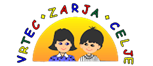 Enota _______________________________ Oddelek ___________________________________Podpisani ______________________ potrjujem, da otrok ___________________________ NE BO OBISKOVAL VRTCA v naslednjem terminu (terminih):_________________________________________________________________________________________________Zaradi potrebne reorganizacije in načrtovanja dela v poletnih mesecih vas, prosimo, da do predlaganega datuma vrnete izpolnjene izjave vzgojitelju/ici vašega otroka. Podpisano izjavo vrnite vzgojitelju/ici tudi v primeru, da otroka med počitnicami ne boste odjavili.Skladno z določbo Sklepa o določitvi cen programov javnih vrtcev na območju Mestne občine Celje (Uradni list RS, št. 48/16, 26/17, 64/17, 26/19 in 108/20) lahko starši enkrat letno v času od 1. junija do 30. septembra uveljavijo rezervacijo zaradi počitniške odsotnosti. Rezervacija se uveljavi za neprekinjeno odsotnost otroka najmanj en in največ dva meseca.Starši plačate za en mesec, ko je otrok odsoten, 50 % vam določenega zneska plačila cene programa, zmanjšanega za ustrezen delež živil. Če sta v vrtec vključena hkrati dva otroka iz iste družine, se počitniška rezervacija lahko uveljavi samo za (naj)starejšega otroka, vključenega v vrtec.Starši otrok iz drugih občin uveljavljate počitniško rezervacijo v skladu z določili občine, ki je plačnica razlike med ceno programa in plačili staršev.SPREMEMBA termina počitniške rezervacije je mogoča na upravi vrtca: na telefonski številki  03 42 66 404 (v knjigovodstvu) ali preko elektronske pošte: knjigovodkinja@vrtec-zarja.siPodpis starša:                                                                                                    Datum:________________________    ________________________VRNITI najkasneje do PETKA, 14. 6. 2024, v oddelek otroka.